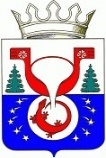 ТЕРРИТОРИАЛЬНАЯ ИЗБИРАТЕЛЬНАЯ КОМИССИЯОМУТНИНСКОГО РАЙОНАКИРОВСКОЙ ОБЛАСТИПОСТАНОВЛЕНИЕг. ОмутнинскО награждении Благодарственным письмом территориальной избирательной комиссии Омутнинского района Кировской области КОГПОБУ «Омутнинский колледж педагогики, экономики и права»Территориальная избирательная комиссия Омутнинского района Кировской области ПОСТАНОВЛЯЕТ:	За организацию мероприятий,  направленных на повышение правовой культуры и изучение выборного законодательства,  наградить Благодарственным письмом территориальной избирательной комиссии Омутнинского района Кировской области КОГПОБУ «Омутнинский колледж педагогики, экономики и права».27.05.2021№ 4/22Председатель территориальной избирательной комиссии Омутнинского района Е.В. Суровцева Секретарьтерриториальной избирательной комиссии Омутнинского района  Е.И. Корякина